Problem of the Day – Week of April 6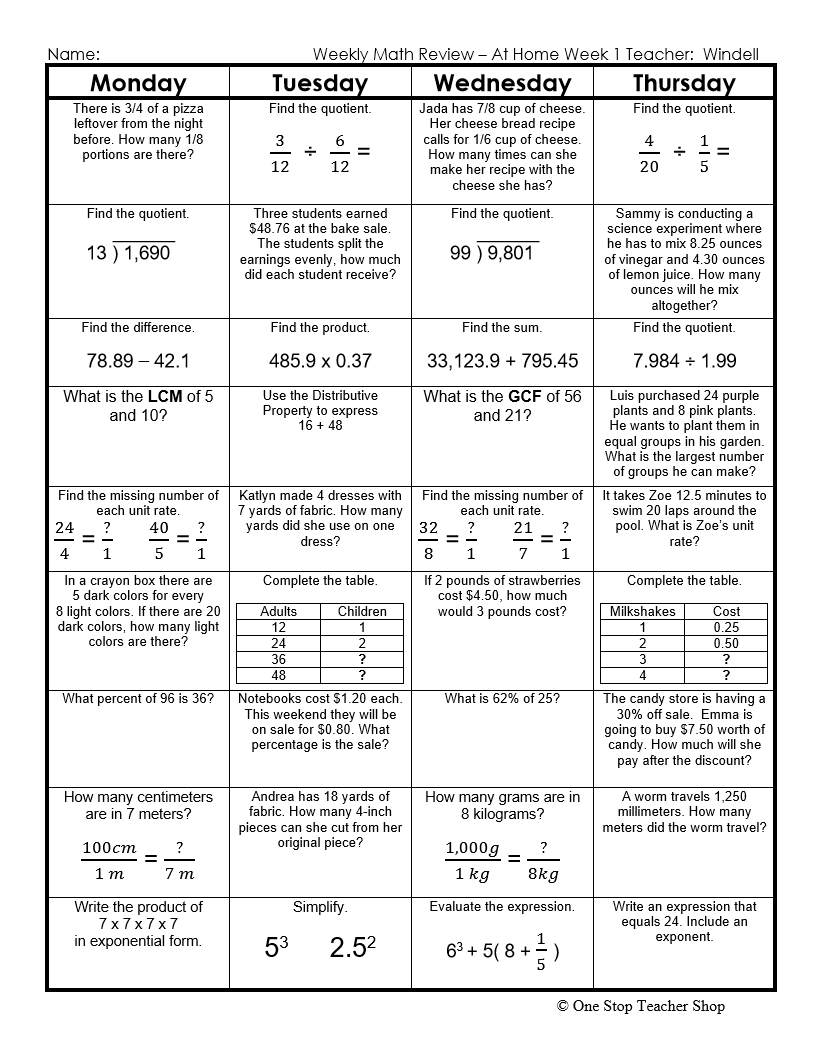 Problem of the Day – Week of April 6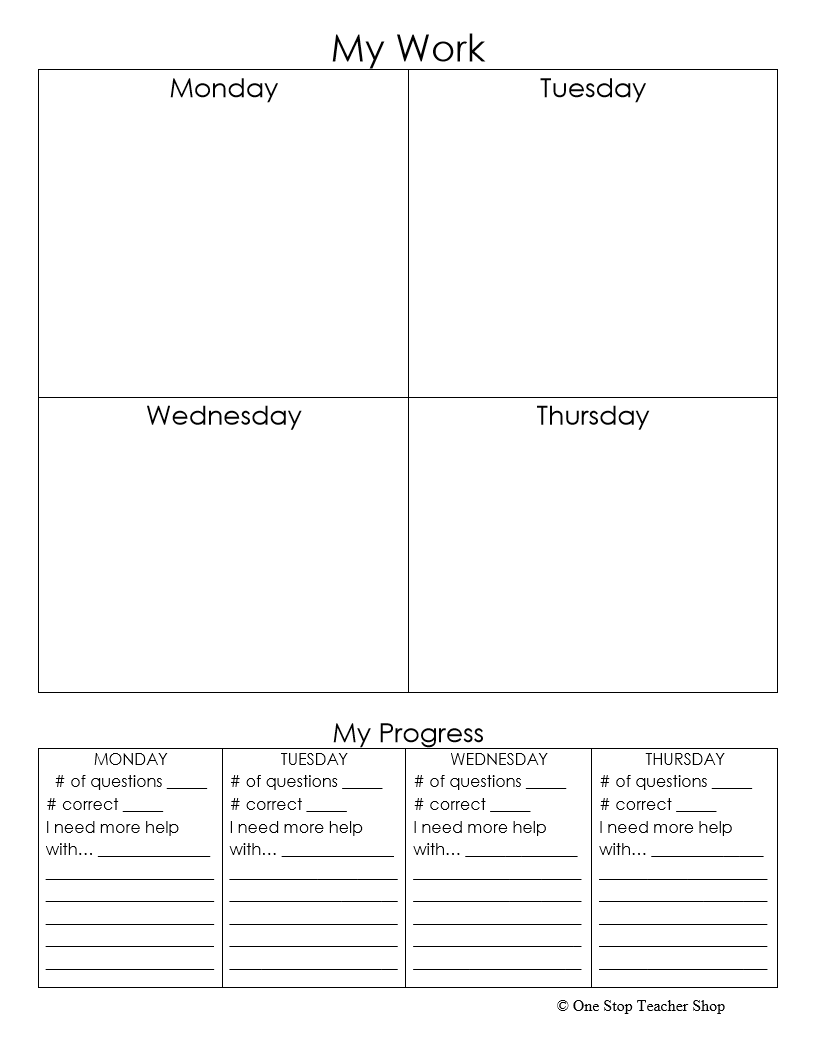 